Til dig, der vil gøre det enkeltStyr på dit arbejdsmiljø – til gavn for; dine medarbejderedin virksomheddig selv.Brug;tjeklisten for at se, om du har styr på arbejdsmiljøetarbejdsmiljømappen til at samle papirerne.Så er du rustet til at få tilfredse medarbejdere og et møde Arbejdstilsynet og en grøn smiley.Tjekliste til styr på dit arbejdsmiljø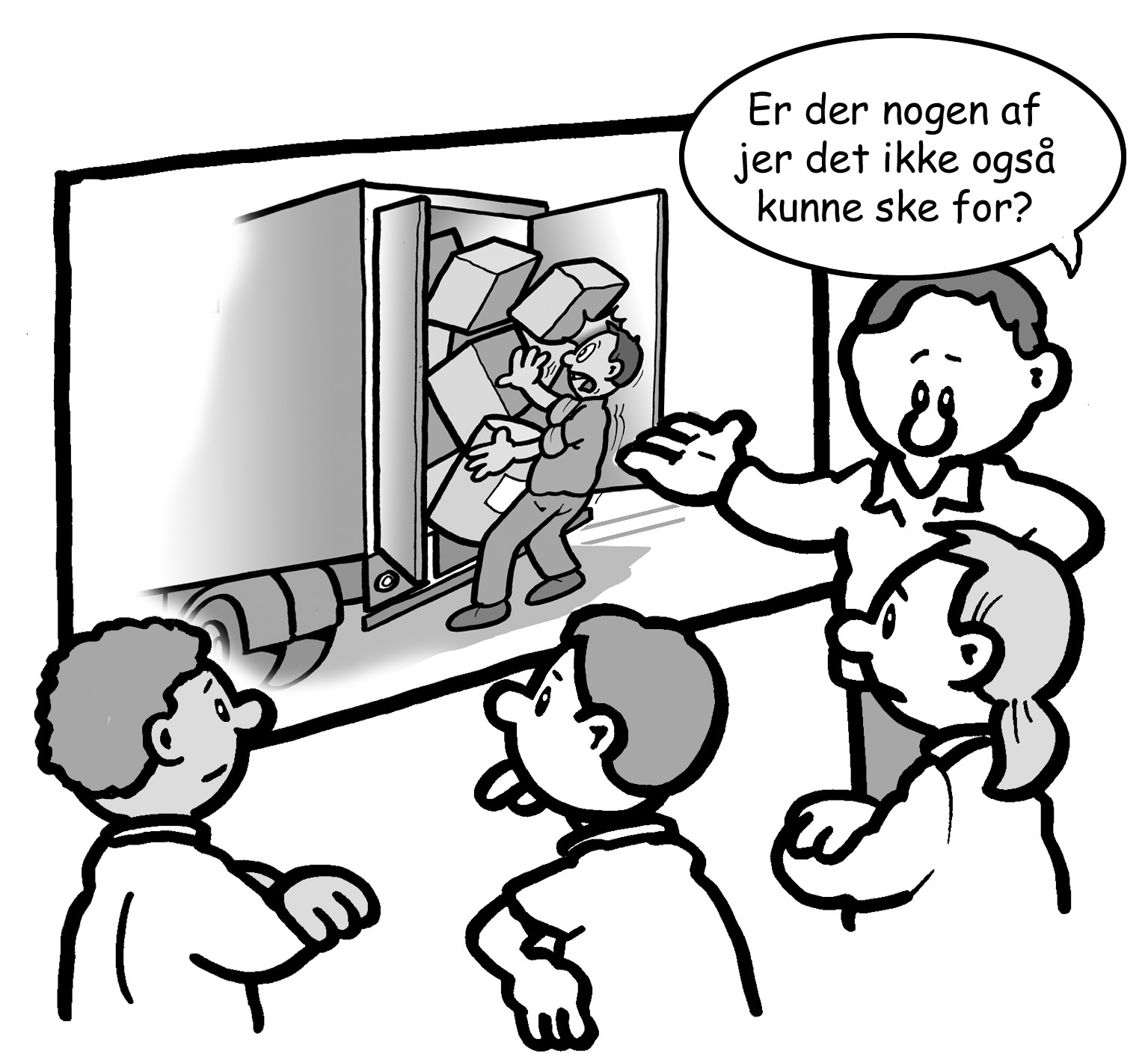 Tjeklisten er gennemgået den:___________________Tjeklisten er gennemgået af:___________________________________________            og                                  _______________________________________
Leder									                                          Medarbejder eller  arbejdsmiljørepræsentantArbejdspladsvurdering (APV) Alle virksomheder med ansatte skal udarbejde en skriftlig APV. Arbejdspladsen må ikke have væsentlige arbejdsmiljøproblemer, som kan medføre påbud i henhold til lov om arbejdsmiljø.Hvordan?Hvor i 
arbejdsmiljømappen?Har virksomheden en skriftlig 
APV - arbejdspladsvurdering?APV skal indeholde:  
Kortlægning og vurdering af jeres arbejdsmiljøHandlingsplan og opfølgningAPV skal have inddraget arbejdsmiljøorganisationen (hvis I er 10 eller flere) eller medarbejderneAPV skal være påtegnet af arbejdsmiljøorganisationen – eller medarbejderne.Fane 3
Fane 1 og 2 Har virksomheden i sin APV forholdt sig til og inddraget væsentlige arbejdsmiljøproblemer?Se tjeklisten for APV.Fane 3Organisering Hvordan?Hvor i 
arbejdsmiljømappen?Er I mellem 0 – 9 ansatte?I behøver ikke en arbejdsmiljøorganisation.Er I mellem 10 – 34 ansatte?I skal have en arbejdsmiljøorganisation i et niveau.
Medlemmerne af arbejdsmiljøorganisationen skal på kursus.Fane 4Er I 35 ansatte eller mere?I skal have en arbejdsmiljøorganisation i to niveauer.Medlemmerne af arbejdsmiljøorganisationen skal have et kursus.Fane 4Gennemfører I den årlige arbejdsmiljødrøftelse?I skal en gang årligt drøfte, hvordan det går med arbejdsmiljøet på virksomheden.Se skema og guide under fane 4.Fane 4Har I tilbudt supplerende arbejdsmiljøuddannelse?I skal en gang årligt drøfte, hvordan det går med arbejdsmiljøet i virksomheden.Se skema under fane 4Fane 4Inddrages arbejdsmiljøorganisationen i forbindelse med planer om ændringer?F.eks. væsentlige ændringer på eksisterende arbejdspladser, i arbejdsprocesser og arbejdsmetoder samt ved indførelse af ny teknologi, anskaffelse af tekniske hjælpemidler, personlige værnemidler og stoffer og materialer m.v.Fane 3
Skriv kort mødereferat.ArbejdsulykkerHvordan?Hvor i 
arbejdsmiljømappen?Anmeldes ulykker med fravær over en dag til Arbejdstilsynet?Fane 5Analyseres ulykker i overensstemmelse med arbejdsmiljølovgivningens krav?Brug f.eks. den elektroniske indberetning eller materiale fra BAR transport og engros.Fane 5Træffes der foranstaltninger mod gentagelse af ulykke?Fane 5Inddrages arbejdsmiljøorganisationen eller de ansatte i undersøgelse og opfølgning på ulykker?Fane 5Lovpligtige uddannelserHar arbejdsmiljøorganisationens medlemmer gennemgået arbejdsmiljøuddannelsen, eller er de tilmeldt?Læg kursusbevis eller en kopi i arbejdsmiljømappen.Fane 6Har virksomheden en aftale for ansvar for oplæring og instruktion i relation til arbejdsmiljøet?Instruktion og oplæring skal ske ved: Ansættelse Forflyttelse eller ændring af arbejdsopgaverIndførelse eller ændring af arbejdsudstyr f.eks. løftehjælpemidlerIndførelse af ny teknologi.Fane 6BrugsanvisningerHvordan?Hvor i 
arbejdsmiljømappen?Er der arbejdspladsbrugsanvisninger vedrørende stoffer og materialer til stede på arbejdspladsen?De skal være tilgængelige for de ansatte.Fane 7Lovpligtige eftersynHvordan?Hvor i 
arbejdsmiljømappen?Har virksomheden tekniske hjælpemidler, der er omfattet af et lovpligtigt eftersyn, gennemgået dette? Løfteredskaber, kraner, elevatorer m.m.Fane 8Er brugervejledninger vedrørende maskiner til stede på arbejdspladsen?De skal være tilgængelige for de ansatte.Fane 8